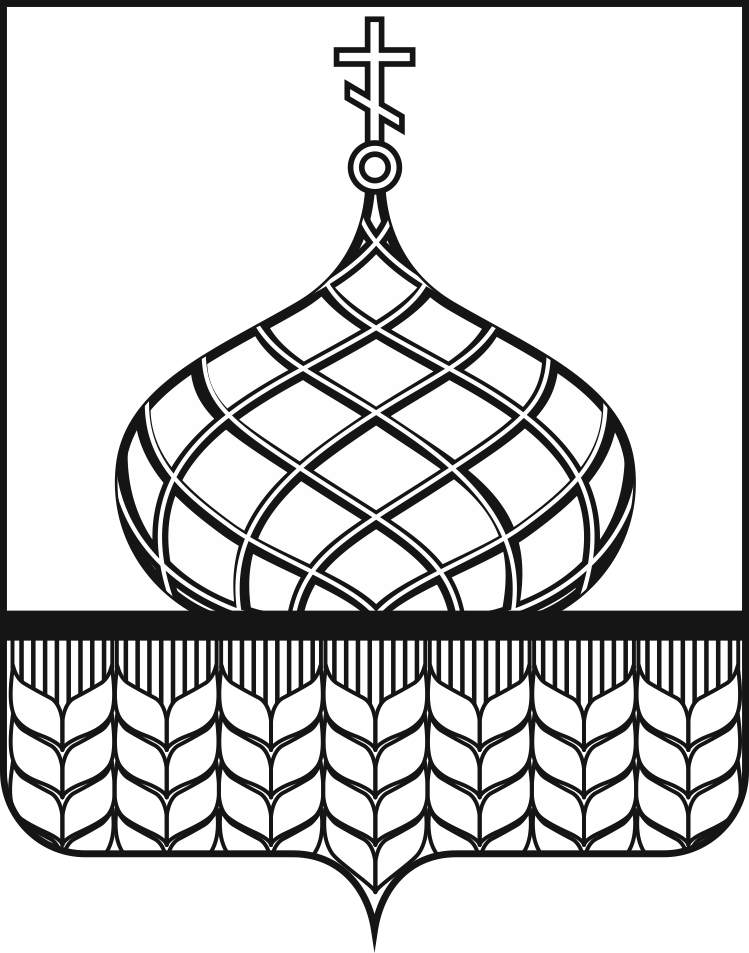 АДМИНИСТРАЦИЯ АННИНСКОГО  МУНИЦИПАЛЬНОГО РАЙОНАВОРОНЕЖСКОЙ ОБЛАСТИПОСТАНОВЛЕНИЕот                         2019г.                                                                    №_____        п.г.т. АннаВ соответствии со статьей 78 Бюджетного кодекса Российской Федерации, Федеральным законом от 24.07.2007 № 209-ФЗ «О развитии малого и среднего предпринимательства в Российской Федерации», Постановлением Правительства Российской Федерации от 06.09.2016 № 887 «Об общих требованиях к нормативным правовым актам, муниципальным правовым актам, регулирующим предоставление субсидий юридическим лицам (за исключением субсидий государственным (муниципальным) учреждениям, индивидуальным предпринимателям, а также физическим лицам – производителям товаров, работ, услуг», администрация Аннинского муниципального района  Воронежской области п о с т а н о в л я е т:Утвердить  Порядок предоставления субсидий из районного бюджета субъектам малого и среднего предпринимательства, на компенсацию части затрат, связанных с приобретением оборудования в целях создания и (или) развития, и (или) модернизации производства товаров согласно Приложения № 1 к настоящему Постановлению.Утвердить  Порядок предоставления субсидий на компенсацию части затрат субъектов малого и среднего предпринимательства, связанных с уплатой первого взноса (аванса) при заключении договора (договоров) лизинга оборудования с российскими лизинговыми организациями в целях создания и (или) развития либо модернизации производства товаров (работ, услуг) согласно Приложения № 2 к настоящему Постановлению.3.     Признать утратившим силу постановления администрации Аннинского муниципального района  Воронежской области от 31.07.2018 г. № 478 «Об утверждении Положения о предоставлении субсидий на компенсацию части затрат субъектов малого и среднего предпринимательства, связанных с приобретением оборудования в целях создания и (или) развития либо модернизации производства товаров (работ, услуг», от 04.10.2018г. № 623 «О внесении изменений в постановление Администрации Аннинского муниципального района от 31.07.2018 г. № 478 «Об утверждении Положения о предоставлении субсидий на компенсацию части затрат субъектов малого и среднего предпринимательства, связанных с приобретением оборудования в целях создания и (или) развития либо модернизации производства товаров (работ, услуг», от 18.09.2015 г. № 339 «Об утверждении Положения о предоставлении субсидий на компенсацию части затрат субъектов малого и среднего предпринимательства, связанных с уплатой первого взноса (аванса) при заключении договора (договоров) лизинга оборудования с российскими лизинговыми организациями в целях создания и (или) развития либо модернизации производства товаров (работ, услуг)».4.     Контроль за исполнением настоящего постановления возложить на первого заместителя администрации Аннинского муниципального района С.В. Распопова. Глава Аннинского                                                                                В.И.Авдеевмуниципального района                                                  Приложение № 1Утвержден постановлением администрации Аннинского муниципального района  Воронежской областиот _________________2019 N _____ПОРЯДОКПРЕДОСТАВЛЕНИЯ СУБСИДИЙ ИЗ РАЙОННОГО БЮДЖЕТАСУБЪЕКТАМ МАЛОГО И СРЕДНЕГО ПРЕДПРИНИМАТЕЛЬСТВА,НА КОМПЕНСАЦИЮ ЧАСТИ ЗАТРАТ,СВЯЗАННЫХ С ПРИОБРЕТЕНИЕМ ОБОРУДОВАНИЯ В ЦЕЛЯХ СОЗДАНИЯ И (ИЛИ) РАЗВИТИЯ, И (ИЛИ) МОДЕРНИЗАЦИИ ПРОИЗВОДСТВА ТОВАРОВ1. Общие положения1.1. Настоящий Порядок предоставления субсидий из районного бюджета субъектам малого и среднего предпринимательства, в рамках муниципальной  программы Аннинского муниципального района Воронежской области "Развитие Аннинского муниципального района, реализация полномочий администрации Аннинского муниципального района", на компенсацию части затрат, связанных с приобретением оборудования в целях создания и (или) развития, и (или) модернизации производства товаров (далее - Порядок, субсидии), определяет категории лиц, имеющих право на получение субсидий, цели, условия и порядок предоставления субсидий, а также порядок возврата субсидий в случае нарушения условий, установленных при их предоставлении, положение об обязательной проверке главным распорядителем бюджетных средств, предоставляющим субсидию, и органом муниципального финансового контроля соблюдения условий, целей и порядка предоставления субсидий их получателями.Субсидии предоставляются в рамках реализации основного мероприятия по развитию и поддержке малого и среднего предпринимательства муниципальной программы Аннинского муниципального района Воронежской области "Развитие Аннинского муниципального района, реализация полномочий администрации Аннинского муниципального района утвержденной постановлением администрации Аннинского муниципального района  Воронежской области от 16.12.2013 N 954.1.2. Субсидии предоставляются на безвозмездной и безвозвратной основе на компенсацию части затрат, связанных с приобретением оборудования в целях создания, и (или) развития, и (или) модернизации производства товаров.1.3. Субсидии предоставляются в пределах бюджетных ассигнований, предусмотренных на эти цели администрации Аннинского муниципального района Воронежской области (далее – Администрация района) на текущий год и плановый период утвержденных решением Совета народных депутатов Аннинского муниципального района Воронежской области  о районном  бюджете.1.4. Целями предоставления субсидий являются:1) стимулирование создания субъектами малого и среднего предпринимательства производственных предприятий на территории Аннинского муниципального района Воронежской области;2) обновление материально-технической базы субъектов малого и среднего предпринимательства путем приобретения нового оборудования;3) рост экологической и энергетической эффективности производства за счет внедрения в производство приобретенного субъектами малого и среднего предпринимательства нового оборудования;4) расширение ассортимента продукции, производимой на территории Аннинского муниципального района Воронежской области.1.5. Субсидии предоставляются на возмещение части затрат субъектов малого и среднего предпринимательства, связанных с приобретением оборудования в целях создания, и (или) развития, и (или) модернизации производства товаров, произведенных после 01.01.2019, до даты опубликования информации об отборе заявок в соответствии с требованиями, указанными в разделе 2 настоящего Порядка.1.6. Субсидии предоставляются в размере 50 процентов от суммы документально подтвержденных затрат, связанных с приобретением оборудования в целях создания, и (или) развития, и (или) модернизации производства товаров, но не более 550 тыс. рублей на одного субъекта малого и среднего предпринимательства.1.7. Администрация района предоставляет субъектам малого и среднего предпринимательства субсидии с учетом решения конкурсной комиссии по проведению отбора организаций для предоставления субсидий (далее - конкурсная комиссия), состав и порядок работы которой определяется распоряжением Администрации района.1.8. Субсидирование части затрат субъектов малого и среднего предпринимательства осуществляется по следующим видам оборудования: оборудование, устройства, механизмы, транспортные средства (за исключением легковых автомобилей и воздушных судов), станки, приборы, аппараты, агрегаты, установки, машины, относящиеся ко второй и выше амортизационным группам Классификации основных средств, включаемых в амортизационные группы, утвержденной Постановлением Правительства Российской Федерации от 01.01.2002 N 1 "О Классификации основных средств, включаемых в амортизационные группы", за исключением оборудования, предназначенного для осуществления оптовой и розничной торговой деятельности субъектами малого и среднего предпринимательства.Оборудование, устройства, механизмы, транспортные средства не может быть физически изношенными.1.9. Субсидия не может быть направлена на приобретение за счет полученных средств иностранной валюты, за исключением операций, осуществляемых в соответствии с валютным законодательством Российской Федерации при закупке (поставке) высокотехнологичного импортного оборудования, сырья и комплектующих изделий, а также связанных с достижением целей предоставления этих средств иных операций, определенных нормативными правовыми актами, регулирующими предоставление субсидий указанным юридическим лицам.2. Условия предоставления субсидийсубъектам малого и среднего предпринимательстваПраво на получение субсидий имеют субъекты малого и среднего предпринимательства:1) относящиеся к субъектам малого и среднего предпринимательства в соответствии с условиями, установленными статьей 4 Федерального закона от 24 июля 2007 года N 209-ФЗ "О развитии малого и среднего предпринимательства в Российской Федерации";2) осуществляющие деятельность в сфере производства товаров (работ, услуг), за исключением видов деятельности, включенных в разделы G (за исключением кода 45), K, L, M (за исключением кодов 71 и 75), N, O, S (за исключением кодов 95 и 96), T, U Общероссийского классификатора видов экономической деятельности (ОК 029-2014 (КДЕС Ред. 2) (при этом поддержка не может оказываться субъектам малого и среднего предпринимательства, осуществляющим производство и реализацию подакцизных товаров, а также добычу и реализацию полезных ископаемых, за исключением общераспространенных полезных ископаемых);3) поставленные на учет в налоговых органах Воронежской области при наличие государственной регистрации на территории Аннинского муниципального района Воронежской области и осуществляющие свою деятельность на территории Аннинского муниципального района Воронежской области не менее трех лет с момента государственной регистрации до дня подачи заявления о предоставлении субсидии (далее - заявление);4) не имеющие просроченной задолженности по налоговым, не налоговым и иным обязательным платежам в бюджетную систему Российской Федерации на дату подачи заявления;5) не находящиеся в стадии ликвидации, реорганизации или проведения процедур банкротства, предусмотренных законодательством Российской Федерации;6) не являющиеся кредитной организацией, страховой организацией, инвестиционным фондом, профессиональным участником рынка ценных бумаг, ломбардом;7) не осуществляющие производство и реализацию подакцизных товаров;8) не являющиеся участниками соглашений о разделе продукции;9) не осуществляющие предпринимательскую деятельность в сфере игорного бизнеса;10) не являющиеся в порядке, установленном законодательством Российской Федерации о валютном регулировании и валютном контроле, нерезидентами Российской Федерации, за исключением случаев, предусмотренных международными договорами Российской Федерации;11) не имеющие просроченной задолженности по заработной плате перед работниками на дату подачи заявления;12) осуществляющие выплату заработной платы в размере не ниже величины прожиточного минимума, установленного в Воронежской области для трудоспособного населения, в течение последних 3 месяцев, предшествующих месяцу подачи заявления о предоставлении субсидии;13) не допустившие в течение последних 3 лет нарушения порядка, условий оказания федеральной, областной или муниципальной поддержки, целевого использования средств поддержки;14) в отношении которых ранее не было принято решение об оказании аналогичной поддержки (поддержки, условия оказания которой совпадают, включая форму, вид поддержки и цели ее оказания) и сроки ее оказания в отношении которых не истекли;15) представившие документы, предусмотренные пунктом 3.3 раздела 3 настоящего Порядка, в Администрацию района;16) заключившие договор (договоры) на приобретение оборудования в собственность в целях создания, и (или) развития, и (или) модернизации производства товаров и осуществившие оплату по ним в срок, установленный пунктом 1.5 раздела 1 настоящего Порядка;17) осуществившие полную оплату по договору (договорам) на приобретение оборудования в собственность;18) осуществившие постановку на баланс приобретенного оборудования;19) создающие не менее одного рабочего места в рамках реализации проекта по созданию, и (или) развитию, и (или) модернизации производства товаров.3. Порядок подачи документов для получения субсидий3.1. В целях проведения конкурсного отбора Администрация района обеспечивает размещение на странице Администрации района в информационной системе "Официальный сайт администрации Аннинского муниципального района  в сети Интернет" (http://www.annaraionadm.ru) объявления о проведении конкурсного отбора, содержащего следующую информацию:а) предмет и основания конкурсного отбора;б) предварительная квалификация участников конкурсного отбора (требования, которым должны соответствовать получатели субсидий, установленные в разделе 2 настоящего Порядка);в) перечень документов, представляемых для получения субсидии;г) критерии и порядок оценки заявлений о предоставлении субсидии;д) сроки проведения конкурсного отбора;е) место и время приема заявлений о предоставлении субсидии и контактная информация с указанием телефона и адреса электронной почты должностных лиц, ответственных за прием заявлений.3.2. Информация о дате, времени и месте заседания конкурсной комиссии размещается Администрацией района дополнительно не позднее чем за 5 рабочих дней до даты его проведения тем же способом, каким конкурсный отбор был объявлен.3.3. Субъекты малого и среднего предпринимательства, соответствующие требованиям, указанным в разделе 2 настоящего Порядка, в сроки, установленные в информационном сообщении, представляют в Администрацию района в отдел по развитию предпринимательства и потребительского рынка следующие документы:3.3.1. Независимо от организационно-правовой формы субъекта малого и среднего предпринимательства:1) заявление по форме согласно приложению N 1 к настоящему Порядку (для субъекта малого и среднего предпринимательства - юридического лица) или приложению N 2 к настоящему Порядку (для субъекта малого и среднего предпринимательства - индивидуального предпринимателя);2) перечень документов, прилагаемых к заявлению с указанием страницы, на которой находится соответствующий документ, и количества листов в каждом прилагаемом документе, и общего количества листов в приложении;3) технико-экономическое обоснование проекта по созданию, и (или) развитию, и (или) модернизации производства товаров, заверенное подписью руководителя (индивидуального предпринимателя) и печатью;4) расчет размера запрашиваемой субсидии согласно приложению N 3 к настоящему Порядку (в расчете размера запрашиваемой субсидии не учитывается сумма НДС);5) анкета получателя поддержки по форме согласно приложению N 4 к настоящему Порядку;6) согласие субъекта малого и среднего предпринимательства в случае предоставления субсидии, ежегодно в течение последующих 3 календарных лет, следующих за годом получения субсидии, представлять в Администрацию района  заполненную анкету получателя поддержки за соответствующий отчетный период (январь - декабрь) в срок до 15 марта года, следующего за отчетным;7) заверенные уполномоченным лицом субъекта малого и среднего предпринимательства копии заключенных субъектом малого и среднего предпринимательства договоров на приобретение в собственность оборудования, включая затраты на монтаж оборудования;8) заверенные уполномоченным лицом субъекта малого и среднего предпринимательства копии документов, подтверждающих осуществление расходов субъектом малого и среднего предпринимательства на приобретение оборудования, в том числе платежные поручения, инкассовые поручения, платежные требования, платежные ордера на сумму произведенных затрат и заверенные копии бухгалтерских документов, подтверждающих постановку на баланс указанного оборудования, и др.;9) согласие субъекта малого и среднего предпринимательства на осуществление Администрацией района  и органами муниципального финансового контроля проверки соблюдения условий, целей и порядка предоставления субсидии;10) справка об отсутствии задолженности по заработной плате на дату подачи заявления, заверенная уполномоченным лицом субъекта малого и среднего предпринимательства;11) справка об осуществлении выплат заработной платы в размере не ниже величины прожиточного минимума, установленного в Воронежской области для трудоспособного населения, в течение последних 3 месяцев, предшествующих месяцу подачи заявления о предоставлении субсидии, заверенная уполномоченным лицом субъекта малого и среднего предпринимательства;12) по собственной инициативе:- копию расчета по начисленным и уплаченным страховым взносам на обязательное социальное страхование на случай временной нетрудоспособности и в связи с материнством и по обязательному социальному страхованию от несчастных случаев на производстве и профессиональных заболеваний, а также по расходам на выплату страхового обеспечения (форма 4 - ФСС) по состоянию на 1 января года подачи заявления и на последнюю отчетную дату, заверенную уполномоченным лицом субъекта малого и среднего предпринимательства;- копию справки об объеме уплаченных налогов в бюджетную систему Российской Федерации за год, предшествующий году подачи заявления, и на последнюю отчетную дату, заверенную налоговым органом (акт совместной сверки расчетов по налогам, сборам, пеням, штрафам, процентам по форме, утвержденной Приказом ФНС России от 20.08.2007 N ММ-3-25/494@ "Об утверждении формы Акта совместной сверки расчетов по налогам, сборам, пеням, штрафам, процентам");- копию справки налогового органа о наличии (отсутствии) задолженности по уплате налогов, сборов, страховых взносов, пеней и налоговых санкций, выданной на дату подачи заявления;- копию справки отдела финансов администрации Аннинского муниципального района  о наличии (отсутствии) задолженности по уплате не налоговых доходов в доход районного бюджета, а также пеней и иных штрафных санкций, выданной на дату подачи заявления;- копии справок о состоянии расчетов по страховым взносам, пеням и штрафам, уплачиваемым в Пенсионный фонд Российской Федерации, в Федеральный фонд обязательного медицинского страхования и в Фонд социального страхования Российской Федерации (в соответствии с пунктом 7 части 3 статьи 29 Федерального закона от 24 июля 2009 года N 212-ФЗ "О страховых взносах в Пенсионный фонд Российской Федерации, Фонд социального страхования Российской Федерации, Федеральный фонд обязательного медицинского страхования"), выданных на дату подачи заявления;- копию выписки из Единого государственного реестра юридических лиц (Единого государственного реестра индивидуальных предпринимателей), выданной на дату подачи заявления.В случае если субъект малого и среднего предпринимательства не представил по собственной инициативе документы, указанные в подпункте 12 пункта 3.3.1 настоящего раздела, Администрация района посредством межведомственного запроса запрашивает и получает от Федеральной налоговой службы Российской Федерации сведения о постановке на учет в налоговом органе юридического лица, о наличии (отсутствии) у инвестора задолженности по уплате налогов, сборов, пеней и штрафов за нарушения законодательства, а также сведения из Единого государственного реестра юридических лиц (Единого государственного реестра индивидуальных предпринимателей) в виде выписки, от отдела финансов администрации Аннинского муниципального района - сведения о наличии (отсутствии) задолженности по уплате не налоговых доходов в доход районного бюджета, а также пеней и иных штрафных санкций, от территориального органа Пенсионного фонда Российской Федерации - сведения о состоянии расчетов по страховым взносам, пеням и штрафам инвестора, от территориального органа Фонда социального страхования Российской Федерации - сведения о состоянии расчетов по страховым взносам, пеням и штрафам, администрируемым органами Фонда социального страхования Российской Федерации.Полученные в результате запроса документы учитываются при рассмотрении заявления субъекта малого и среднего предпринимательства.3.3.2. Юридические лица:1) выписка из реестра акционеров, заверенная реестродержателем (для акционерных обществ), или сведения об учредителях;2) копия документа о назначении руководителя на должность, заверенная подписью руководителя и печатью организации (при наличии печати);3) сведения о фактической численности работников на дату подачи заявления, заверенные подписью руководителя и печатью организации (при наличии печати);4) копия уведомления кредитной организации об открытии расчетного счета, заверенная подписью руководителя и печатью организации (при наличии печати);5) копии технической документации и сертификатов на оборудование (если законодательно предусмотрена обязательная сертификация приобретаемого оборудования), заверенные подписью руководителя и печатью организации (при наличии печати).3.3.3. Индивидуальные предприниматели:1) копия содержащих информацию страниц документа, удостоверяющего личность, заверенная индивидуальным предпринимателем;2) сведения о средней численности на дату подачи заявления, заверенные индивидуальным предпринимателем;3) копия уведомления кредитной организации об открытии расчетного счета, заверенная индивидуальным предпринимателем;4) копии технической документации и сертификатов на оборудование (если законодательно предусмотрена обязательная сертификация приобретаемого оборудования), заверенные индивидуальным предпринимателем.3.4. Технико-экономическое обоснование проекта по созданию, и (или) развитию, и (или) модернизации производства товаров разрабатывается сроком на 3 года и должно содержать:- общее описание (цель проекта, его задачи, суть, описание направления деятельности, текущее состояние субъекта малого и среднего предпринимательства, социальная направленность проекта, значение проекта для Аннинского муниципального района Воронежской области);- производственный план (краткое описание технологической цепочки производства товаров, обеспеченность помещением, оборудованием и персоналом для реализации проекта);- финансовый план (общая стоимость проекта, источники его финансирования, объем вложения собственных средств, объем и значение запрашиваемой поддержки, расчет и анализ доходов и расходов до и после приобретения оборудования, показатели экономической эффективности проекта: прибыль, рентабельность, срок окупаемости);- планируемые результаты приобретения оборудования для создания, и (или) развития, и (или) модернизации производства товаров (социальный и экономический эффект, количество вновь создаваемых рабочих мест, расчет планируемого роста выручки, налоговых платежей, планируемые изменения качественных характеристик и (или) снижение себестоимости выпускаемых товаров).3.5. Ответственность за представление недостоверных сведений, содержащихся в документах, несут субъекты малого и среднего предпринимательства, обратившиеся с заявлениями, в соответствии с действующим законодательством Российской Федерации.3.6 Заявление и документы, прилагаемые к нему, должны быть сброшюрованы в одну или несколько папок, страницы которых должны быть прошиты, пронумерованы и опечатаны. Первыми должны быть подшиты заявление и перечень документов, прилагаемых к заявлению.Документы, прилагаемые к заявлению, должны быть составлены на русском языке.Дополнения и поправки, внесенные в документы в составе заявления, должны быть составлены на русском языке.3.7. К заявлению на бумажном носителе прикладывается копия заявления с прилагаемыми к нему документами на оптическом носителе.4. Порядок рассмотрения представленных документов4.1. Должностные лица, отдела по развитию предпринимательства и потребительского рынка администрации Аннинского муниципального района:4.1.1. Регистрируют заявления в день их поступления в журнале регистрации с присвоением номера и указанием даты подачи документов. На каждом заявлении делается отметка о принятии с указанием даты и подписью должностного лица, принявшего заявление.4.1.2. В течение 20 рабочих дней с момента поступления документов, предусмотренных пунктом 3.3 раздела 3 настоящего Порядка, проводят проверку документов на предмет соответствия требованиям, установленным разделом 2 настоящего Порядка, в том числе осуществляют межведомственный запрос в государственные (муниципальные) органы (организации), в распоряжении которых находятся документы и (или) информация, необходимые для предоставления субсидии.4.1.3. Корректируют величину субсидии, указанную субъектом малого и среднего предпринимательства в расчете размера запрашиваемой субсидии, в сторону уменьшения в следующих случаях:- превышение максимального размера субсидий (550 тыс. рублей);- отнесение оборудования к первой амортизационной группе Классификации основных средств, включаемых в амортизационные группы, утвержденной Постановлением Правительства Российской Федерации от 01.01.2002 N 1 "О Классификации основных средств, включаемых в амортизационные группы", либо к оборудованию, предназначенному для осуществления оптовой и розничной торговой деятельности субъектами малого и среднего предпринимательства, либо к легковым автомобилям, или воздушным судам;- отсутствие договора (договоров) на приобретение оборудования в собственность в целях создания, и (или) развития, и (или) модернизации производства товаров;- отсутствие полной оплаты по договору (договорам) на приобретение оборудования в собственность;- оплата за оборудование, произведенная ранее 01.01.2019, или после даты опубликования объявления о проведении конкурсного отбора;- приобретенное оборудование не поставлено на баланс субъектом малого и среднего предпринимательства, предоставившего заявление.4.2. По итогам рассмотрения документов Администрация района:4.2.1. Отклоняет заявление в случае несоответствия субъекта малого и среднего предпринимательства, условиям предоставления субсидий, установленным разделом 2 настоящего Порядка, или представления неполного пакета документов или документов, не соответствующих требованиям, установленным разделом 3 настоящего Порядка. Администрация района письменно в течение 5 рабочих дней с момента выявления данного факта уведомляет субъект малого и среднего предпринимательства об отклонении заявления с указанием мотивировки отклонения и возвращает представленные документы.4.2.2. Направляет заявления, соответствующие требованиям, установленным разделом 3 настоящего Порядка, на рассмотрение конкурсной комиссии вместе с пояснительной запиской, содержащей информацию о результатах проверки документов на соответствие требованиям, установленным настоящим Порядком, не позднее 5 рабочих дней до даты заседания конкурсной комиссии.4.3. Конкурсная комиссия:4.3.1. Осуществляет рассмотрение заявлений субъектов малого и среднего предпринимательства.4.3.2. Осуществляет анализ и оценку заявлений и прилагаемых к ним документов с целью определения победителей конкурсного отбора на основании следующих критериев отбора:1). Количество создаваемых рабочих мест в период реализации проекта;2). Размер заработной платы, предусмотренной в отношении создаваемых постоянных рабочих мест для реализации проекта;3). Бюджетная эффективность проекта (среднегодовой объем налоговых платежей по результатам реализации проекта на 1 рубль субсидий);4). Удельный вес вложенных собственных средств в реализацию проекта; Определение победителей конкурсного отбора производится по системе балльных оценок с учетом критериев отбора:4.3.3. По критериям проведенной оценки члены Конкурсной комиссии формируют перечень рассмотренных заявлений, и ранжируют заявки согласно соответствующим значениям оценки согласно приложению № 5 к настоящему Порядку.4.3.4. Выносит решение об утверждении результатов оценки заявлений субъектов малого и среднего предпринимательства о предоставлении субсидий и прилагаемых к ним документов, об определении перечня победителей конкурсного отбора, имеющих право на получение субсидий, и о заявителях, которым отказано в получении субсидий.4.4. Решение конкурсной комиссии оформляется протоколом.4.5. В случае если заявления, поданные на конкурсный отбор, набрали одинаковое количество баллов, приоритет отдается заявлению, которое в соответствии с журналом регистрации поступило ранее.4.6. Размер субсидии для субъекта малого и среднего предпринимательства, заявление которого по итогам рассмотрения конкурсной комиссией получило минимальное количество баллов, необходимых для предоставления субсидии, рассчитывается как разность между объемом выделенных ассигнований, предусмотренных на эти цели Администрации района на текущий финансовый год, и суммой объемов субсидий субъектам малого и среднего предпринимательства, получившим более высокую балльную оценку. Причем величина остатка не может превышать величину запрашиваемой субсидии.4.7. Администрация района не позднее 5 рабочих дней с даты подписания протокола заседания конкурсной комиссии размещает его на странице Администрации района  в информационной системе "Официальный сайт администрации Аннинского муниципального района  в сети Интернет" (http://www.annaraionadm.ru)  и оформляет распоряжение Администрации района о предоставлении субсидий субъектам малого и среднего предпринимательства.В срок не позднее 5 рабочих дней со дня подписания протокола заседания конкурсной комиссии Администрация района направляет субъектам малого и среднего предпринимательства письменные уведомления о принятом решении и проект соглашения о предоставлении субсидии, а в случае принятия отрицательного решения - уведомление об отказе в предоставлении субсидии с указанием причины отказа.4.8. Субъект малого и среднего предпринимательства подписывает и направляет соглашение в Администрацию района в течение 2 рабочих дней со дня его получения.4.9. В случае неполучения Администрацией района подписанного получателем субсидии соглашения о предоставлении субсидии по истечении 15 рабочих дней со дня его отправления, указанного в уведомлении о вручении, Администрация района принимает решение об отказе получателю субсидии в предоставлении субсидии, которое оформляется распоряжением Администрацией района и направляется получателю субсидии, и принимает решение о предоставлении субсидии, и предоставляет субсидию следующему получателю по перечню участников конкурсного отбора.5. Порядок перечисления субсидий5.1. Предоставление субсидии субъекту малого и среднего предпринимательства осуществляется на основании соглашения, заключаемого Администрацией района с субъектом малого и среднего предпринимательства, по форме, согласно Приложения № 6 к настоящему Порядку.5.2. Соглашение должно содержать следующие условия:- согласие субъекта малого и среднего предпринимательства на осуществление Администрацией района и органами муниципального финансового контроля проверок соблюдения условий, целей и порядка предоставления субсидии;- порядок и сроки представления в Администрацию района  субъектом малого и среднего предпринимательства анкеты получателя поддержки;- запрет приобретения за счет полученных средств иностранной валюты, за исключением операций, осуществляемых в соответствии с валютным законодательством Российской Федерации при закупке (поставке) высокотехнологичного импортного оборудования, сырья и комплектующих изделий, а также связанных с достижением целей предоставления этих средств иных операций, определенных нормативными правовыми актами, регулирующими предоставление субсидий указанным юридическим лицам.5.3. Перечисление субъекту малого и среднего предпринимательства субсидии осуществляется Администрацией района в течение 30 рабочих дней с даты заключения соглашения в пределах выделенных лимитов бюджетных ассигнований на расчетный счет субъекта малого и среднего предпринимательства, указанный в заявлении и справке из кредитной организации.6. Контроль за использованием субсидии и порядок возвратасубсидии в случае нарушения условий, установленныхпри ее предоставлении6.1. Ответственность за достоверность представляемых в Администрацию района сведений и соблюдение условий, установленных настоящим Порядком, возлагается на получателей субсидий - субъектов малого и среднего предпринимательства.Администрация района, органы муниципального финансового контроля осуществляют проверки соблюдения получателями субсидий условий, целей и порядка предоставления субсидий.6.2. Получатель субсидии - субъект малого и среднего предпринимательства вправе представить в Администрацию района письменный отказ от получения субсидии и добровольно вернуть Администрации района полученную субсидию.6.3. Возврат получателями субсидий - субъектами малого и среднего предпринимательства остатков субсидий, не использованных в отчетном финансовом году, в случаях, установленных соглашением, осуществляется в порядке, установленном бюджетным законодательством Российской Федерации.6.4. Предоставление субсидий получателям субсидий - субъектам малого и среднего предпринимательства прекращается в случае выявления Администрацией района фактов нарушения условий, установленных при получении субсидий, и (или) представления получателями субсидий - субъектами малого и среднего предпринимательства документов, содержащих недостоверную информацию, повлекших неправомерное получение бюджетных средств, до устранения нарушений.6.5. При выявлении нарушения условий, установленных для предоставления субсидий, Администрация района принимает меры по возврату субсидий в районный бюджет - направляет получателям субсидий - субъектам малого и среднего предпринимательства требования о возврате субсидий. Субсидии подлежат возврату получателями субсидий - субъектами малого и среднего предпринимательства в районный бюджет в течение 30 календарных дней с даты получения требования.6.6. При не возврате субсидий в срок Администрация района принимает меры по взысканию подлежащих возврату субсидий в районный бюджет в судебном порядке.Приложение N 1к Порядкупредоставления субсидийиз районного бюджета субъектаммалого и среднего предпринимательства,на компенсациючасти затрат, связанных с приобретениемоборудования в целях создания и (или) развития,и (или) модернизации производства товаровВ администрацию Аннинского муниципального района Воронежской областиЗАЯВЛЕНИЕсубъекта малого или среднего предпринимательства- юридического лица о предоставлении субсидии    Ознакомившись с условиями Порядка предоставления субсидий из районногобюджета  субъектам  малого  и  среднего  предпринимательства,    в    рамкахмуниципальной  программы Аннинского муниципального района Воронежской  области "Развитие Аннинского муниципального района, реализация полномочий администрации Аннинского муниципального района", на компенсацию части затрат, связанных с  приобретением  оборудования  в  целях создания и (или) развития, и (или)модернизации производства товаров,___________________________________________________________________________                     (полное наименование организации)в лице _________________________________________, действующего на основании__________________________, направляет документы для рассмотрения вопроса опредоставлении субсидии в сумме ____________________________ рублей в целяхсоздания,  и  (или)  развития,  и  (или)  модернизации (нужное подчеркнуть)следующих видов производства товаров:__________________________________________________________________________;__________________________________________________________________________;__________________________________________________________________________.Информация о приобретенном оборудовании (с разбивкой по договорам):Наименование,  номер  и  дата  договора  на  приобретение  в  собственностьоборудования: ________________________________________________________________________________________________________________________________________       (в случае отсутствия договора на приобретение в собственность       оборудования предоставляется документ, являющийся основанием                      для приобретения оборудования)Наименование поставщика: __________________________________________________Наименование оборудования: ________________________________________________Стоимость оборудования: ___________________________________________________Сумма софинансирования: ___________________________________________________Сведения об организации:Дата    регистрации    юридического    лица,    основной    государственныйрегистрационный  номер,  наименование  органа,  выдавшего  свидетельство  огосударственной регистрации:___________________________________________________________________________Юридический / почтовый адрес: _____________________________________________ИНН: _________________________Банковские реквизиты: _____________________________________________________Виды осуществляемой деятельности __________________________________________                              (виды деятельности по ОКВЭД - с расшифровкой)Телефон/факс: _______________________, e-mail: ____________________________Ф.И.О. руководителя (полностью) ___________________________________________    Размер выручки от реализации товаров (работ, услуг) без учета налога надобавленную  стоимость  за  предшествующий  календарный  год или за период,прошедший  со  дня  государственной  регистрации  юридического  лица  (еслиюридическое лицо зарегистрировано в текущем календарном году), составил:___________________________________________________________________ рублей.    Среднесписочная  численность  постоянных  работников  за предшествующийкалендарный  год  или  средняя  численность  за  период,  прошедший  со днягосударственной   регистрации  юридического  лица  (если  юридическое  лицозарегистрировано     в     текущем     календарном     году),    составила:_______________________________________ человек.    Применяемый режим налогообложения (нужное подчеркнуть):    общий режим налогообложения;    специальный режим налогообложения:       1)    система     налогообложения      для      сельскохозяйственных       товаропроизводителей (единый сельскохозяйственный налог);       2) упрощенная система налогообложения;       3) система налогообложения в виде единого налога на  вмененный доход       для отдельных видов деятельности;       4)  система  налогообложения  при  выполнении  соглашений  о разделе       продукции;       5) патентная система налогообложения.    Настоящим __________________________________________ подтверждает, что:                     (наименование организации)    не  находится  в  стадии  реорганизации,  ликвидации, несостоятельности(банкротства);    не является получателем аналогичной поддержки из средств областного илиместного бюджетов, срок оказания которой не истек;    не  признана  в течение последних 3 лет допустившей нарушение порядка иусловий оказания поддержки ___________________________________ (указать видподдержки   и   ее   источник),   в  том  числе  не  обеспечившей  целевогоиспользования   средств   поддержки   (указать  в  случае  получения  ранееподдержки);    не    является    кредитной   организацией,   страховой   организацией,инвестиционным  фондом,  профессиональным  участником  рынка  ценных бумаг,ломбардом;    не является участником соглашений о разделе продукции;    не  осуществляет  предпринимательскую  деятельность  в  сфере  игорногобизнеса;    не  является  в  порядке,  установленном  законодательством  РоссийскойФедерации  о  валютном  регулировании  и  валютном  контроле,  нерезидентомРоссийской Федерации;    не осуществляет производство и реализацию подакцизных товаров.    Настоящим  организация подтверждает, что вся информация, содержащаяся впредставленных документах или их копиях, является подлинной, и не возражаетпротив  доступа  к  ней  лиц,  участвующих  в  рассмотрении  документов  напредоставление муниципальной поддержки.Руководитель организации   _______________          _______________________                              (подпись)                    (Ф.И.О.)Дата ___________м.п. (заверяется при наличии печати)___________________________________________________________________________Дата регистрации заявления "__" _______ 20__ г. Регистрационный номер N ___       (заполняется должностным лицом отдела по развитию предпринимательства и потребительского рынка администрации Аннинского муниципального района Воронежской области, принявшим заявление)       ____________________  _________________  ___________________            (должность)          (подпись)            (Ф.И.О.)Приложение 2к Порядкупредоставления субсидийиз районного бюджета субъектаммалого и среднего предпринимательства, на компенсациючасти затрат, связанных с приобретениемоборудования в целях создания и (или) развития,и (или) модернизации производства товаровВ администрацию Аннинского муниципального района Воронежской областиЗАЯВЛЕНИЕсубъекта малого или среднего предпринимательства- индивидуального предпринимателя о предоставлении субсидииОзнакомившись с условиями Порядка предоставления субсидий из районногобюджета  субъектам  малого  и  среднего  предпринимательства,    в    рамкахмуниципальной  программы Аннинского муниципального района Воронежской  области " Развитие Аннинского муниципального района, реализация полномочий администрации Аннинского муниципального района", на компенсацию части затрат, связанныхс  приобретением  оборудования  в  целях создания и (или) развития, и (или)модернизации производства товаров,___________________________________________________________________________         (фамилия, имя, отчество индивидуального предпринимателя)действующий на основании ________________________, направляет документы длярассмотрения     вопроса     о     предоставлении    субсидии    в    сумме______________________________ рублей в целях создания, и (или) развития, и(или)   модернизации  (нужное  подчеркнуть)  следующих  видов  производстватоваров:____________________________________________________________;____________________________________________________________;____________________________________________________________.Информация о приобретенном оборудовании (с разбивкой по договорам):Наименование,  номер  и  дата  договора  на  приобретение  в  собственностьоборудования: ________________________________________________________________________________________________________________________________________       (в случае отсутствия договора на приобретение в собственность       оборудования, предоставляется документ, являющийся основанием                      для приобретения оборудования)Наименование поставщика: __________________________________________________Наименование оборудования: ________________________________________________Стоимость оборудования: ____________________________________________ рублейСумма софинансирования: ____________________________________________ рублейО себе сообщаю следующие сведения:Дата  регистрации индивидуального предпринимателя, основной государственныйрегистрационный  номер,  наименование  органа,  выдавшего  свидетельство  огосударственной регистрации:___________________________________________________________________________Адрес места жительства / почтовый адрес: __________________________________ИНН: ___________________________________Банковские реквизиты: _____________________________________________________Виды осуществляемой деятельности __________________________________________                              (виды деятельности по ОКВЭД - с расшифровкой)Телефон/факс: _______________________, e-mail: ____________________________    Размер выручки от реализации товаров (работ, услуг) без учета налога надобавленную  стоимость  за  предшествующий  календарный  год или за период,прошедший    со    дня    государственной    регистрации    индивидуальногопредпринимателя  (если  индивидуальный  предприниматель  зарегистрирован  втекущем календарном году), составил:___________________________________________________________________ рублей.    Среднесписочная  численность  постоянных  работников  за предшествующийкалендарный  год  или  средняя  численность  за  период,  прошедший  со днягосударственной    регистрации    индивидуального   предпринимателя   (еслииндивидуальный предприниматель зарегистрирован в текущем календарном году),составила: _______________________________________ человек.    Применяемый режим налогообложения (нужное подчеркнуть):    общий режим налогообложения;    специальный режим налогообложения:           1)    система    налогообложения    для     сельскохозяйственных           товаропроизводителей (единый сельскохозяйственный налог);           2) упрощенная система налогообложения;           3) система  налогообложения  в  виде единого налога на вмененный           доход для отдельных видов деятельности;           4) система  налогообложения  при выполнении соглашений о разделе           продукции;           5) патентная система налогообложения.    Настоящим подтверждаю, что:    не нахожусь в стадии несостоятельности (банкротства);    не  являюсь получателем аналогичной поддержки из средств областного илиместного бюджетов, срок оказания которой не истек;    не  признан  (не  признана)  в  течение  последних  3  лет  допустившим(допустившей)    нарушение    порядка    и   условий   оказания   поддержки__________________________________ (указать вид поддержки и ее источник), втом  числе не обеспечившим (не обеспечившей) целевого использования средствподдержки (указать в случае получения ранее поддержки);    не   являюсь  в  порядке,  установленном  законодательством  РоссийскойФедерации  о  валютном  регулировании  и  валютном  контроле,  нерезидентомРоссийской Федерации;    не осуществляю производство и реализацию подакцизных товаров;    Настоящим    подтверждаю,    что   вся   информация,   содержащаяся   впредставленных  документах или их копиях, является подлинной, и не возражаюпротив  доступа  к  ней  лиц,  участвующих  в  рассмотрении  документов  напредоставление государственной поддержки.Индивидуальный предприниматель   _______________       ____________________                                    (подпись)                (Ф.И.О.)Дата ___________м.п. (заверяется при наличии печати)___________________________________________________________________________Дата регистрации заявления "__" _______ 20__ г. Регистрационный номер N ___       (заполняется ответственным лицом отдела по развитию предпринимательства и потребительского рынка администрации Аннинского муниципального района Воронежской области, принявшим заявление)       ____________________  _________________  ___________________            (должность)          (подпись)            (Ф.И.О.)Приложение N 3к Порядкупредоставления субсидийиз районного бюджета субъектаммалого и среднего предпринимательства, в рамкахмуниципальной  программы Аннинского муниципального района Воронежской области на компенсациючасти затрат, связанных с приобретениемоборудования в целях создания и (или) развития,и (или) модернизации производства товаровРАСЧЕТразмера запрашиваемой субсидии на компенсацию части затратсубъектов малого и среднего предпринимательства, связанныхс приобретением оборудования в целях создания, и (или)развития, и (или) модернизации производства товаровПолное наименование юридического лица _____________________________________(Ф.И.О. индивидуального предпринимателя) _____________________________________________________________________________________________________________ИНН ________________________________ р/сч _________________________________Наименование банкаБИК ________________________________ к/сч _________________________________Адрес юридический: ________________________________________________________Адрес фактический: ________________________________________________________Размер предоставляемой субсидии(меньшее из значений по строке "Итого" по графам 6 и 7 таблицы)                                  _________________________________ рублей.Руководитель организации/индивидуальный предприниматель   ___________________ /___________________/                                     (подпись)              (Ф.И.О.)Главный бухгалтер                ___________________ /___________________/                                     (подпись)              (Ф.И.О.)    м.п. (заверяется при наличии печати)Приложение N 4к Порядкупредоставления субсидийиз районного бюджета субъектаммалого и среднего предпринимательства,на компенсациючасти затрат, связанных с приобретениемоборудования в целях создания и (или) развития,и (или) модернизации производства товаровАНКЕТА ПОЛУЧАТЕЛЯ ПОДДЕРЖКИI. Общая информация о субъекте малого и среднегопредпринимательства - получателе поддержки__________________________________   ______________________________________  (полное наименование субъекта            (дата оказания поддержки)       малого или среднего       предпринимательства)__________________________________   ______________________________________    (ИНН получателя поддержки)                   (отчетный год)__________________________________   ______________________________________(режим налогообложения получателя    (сумма оказанной поддержки, тыс. руб.)            поддержки)__________________________________   ______________________________________(субъект Российской Федерации,        (основной вид деятельности по ОКВЭД)   в котором оказана поддержка)II. Основные финансово-экономические показатели субъектамалого и среднего предпринимательства - получателя поддержкиIII. Дополнительные финансово-экономические показателисубъекта малого и среднего предпринимательства - получателяподдержкиРуководитель организации     /_______________/   /________________________/      (должность)               (подпись)          (расшифровка подписи)индивидуальный предприниматель                                   м.п. (заверяется при наличии печати)Приложение N 5к Порядкупредоставления субсидийиз районного бюджета субъектаммалого и среднего предпринимательства,на компенсациючасти затрат, связанных с приобретениемоборудования в целях создания и (или) развития,и (или) модернизации производства товаровКРИТЕРИИ ОЦЕНКИ ЗАЯВКИ ПО ПРОЕКТУ предоставления субсидийиз районного бюджета субъектаммалого и среднего предпринимательства,на компенсациючасти затрат, связанных с приобретениемоборудования в целях создания и (или) развития,и (или) модернизации производства товаровРуководитель организации(индивидуальный предприниматель)_________________________________(подпись)(расшифровка подписи)Главный бухгалтер__________________________________(подпись)(расшифровка подписи)м.п.ДатаПриложение N 6к Порядкупредоставления субсидийиз районного бюджета субъектаммалого и среднего предпринимательства,на компенсациючасти затрат, связанных с приобретениемоборудования в целях создания и (или) развития,и (или) модернизации производства товаровСоглашение № _____между администрацией Аннинского муниципального района и субъектом малого и среднего предпринимательства о предоставлении субсидий на компенсацию части затрат субъектов малого и среднего предпринимательства, связанных с приобретениемоборудования в целях создания и (или) развития, и (или) модернизации производства товаровАдминистрация Аннинского муниципального района  в лице_____________________________________________________________________,действующего на основании ____________, (наименование нормативного правового акта) именуемый в дальнейшем Администрация, с одной стороны, и ___________________ в лице _____________________________________________, действующего на основании _______________, именуемый в дальнейшем Получатель, с другой стороны, заключили настоящее Соглашение о нижеследующем:1. Предмет Соглашения1.1. На основании _________________ (наименование нормативного правового акта о предоставлении субсидии) Администрация предоставляет Получателю субсидию на компенсацию части затрат, связанных с приобретением оборудования в целях создания и (или) развития, и (или) модернизации производства товаров  №________от___________20___г. _________________________ (сумма и предмет договора) (далее - субсидия), а Получатель обязуется надлежащим образом исполнять принятые на себя обязательства по настоящему Соглашению.1.2. Предоставление субсидии осуществляется в рамках реализации в 20__ году мероприятия муниципальной программы ______________________, утвержденной _______________ , в пределах в пределах бюджетных средств. 1.3. Субсидия предоставляется на возмещение затрат субъектов малого и среднего предпринимательства, связанных с компенсацию части затрат, связанных с приобретением оборудования в целях создания и (или) развития, и (или) модернизации производства товаров, в размере не превышающем 550 тыс. рублей и более 50% от фактически произведенных субъектом малого и среднего предпринимательства затрат.2. Права и обязанности сторон2.1. Администрация предоставляет Получателю субсидию в порядке, установленном в пункте 3 настоящего Соглашения.2.2. Администрация обязуется оказывать консультационную помощь по возникающим вопросам, связанным с реализацией настоящего Соглашения.2.3. Получатель обязуется выполнять следующие условия:- о запрете на приобретение субъектом малого и среднего предпринимательства за счет полученных средств субсидии иностранной валюты, за исключением операций, осуществляемых в соответствии с валютным законодательством Российской Федерации при закупке (поставке) высокотехнологичного импортного оборудования, сырья и комплектующих изделий, а также связанных с достижением целей предоставления этих средств иных операций, определенных нормативными правовыми актами, муниципальными правовыми актами, регулирующими предоставление субсидий субъектам малого и среднего предпринимательства;- представлять сведения по форме «Анкета получателя поддержки» ежегодно в течение последующих 3-х календарных лет за соответствующий отчетный период (январь-декабрь) до  15 марта года, следующего за отчетным.3. Сумма субсидии и порядок ее предоставления3.1  Администрация предоставляет Получателю Субсидию в общем размере ________ рублей ____ копеек (НДС не облагается), в том числе из них за счет средств муниципального бюджета в размере ________ рублей ____ копеек, за счет средств областного бюджета в размере _________ рублей ___ копеек, за счет средств субсидии, поступивших в областной бюджет из федерального бюджета ________ рублей ___ копеек.3.2. Перечисление денежных средств осуществляется по безналичному расчету на расчетный счет Получателя, указанный в разделе 8 «Адреса и реквизиты Сторон» настоящего Соглашения, после поступления в Администрацию подписанного Получателем настоящего Соглашения в пределах бюджетных ассигнований в соответствии с казначейским исполнением муниципального бюджета.3.3  Обязательство Администрации по перечислению Субсидии исчисляется текущим финансовым годом. Срок оказания поддержки в 20__году в рамках реализации мероприятия _____________________ муниципальной программы _________- 31.12.20__.3.4. В случае изменения реквизитов Получатель обязан в течение 5 рабочих дней в письменной форме сообщить об этом в Администрацию с указанием новых реквизитов. В случае неверного указания реквизитов Получателем все риски, связанные с перечислением Администрацией денежных средств на указанный в настоящем Соглашении расчетный счет Получателя, несет Получатель.4. Ответственность сторон4.1.  В случае неисполнения или ненадлежащего исполнения условий настоящего Соглашения Стороны несут ответственность в соответствии с законодательством Российской Федерации.4.2. Стороны освобождаются от ответственности за частичное или полное неисполнение обязательств по Соглашению, если неисполнение явилось следствием обстоятельств непреодолимой силы, возникших после заключения Соглашения в результате событий чрезвычайного характера, которые Стороны не могли ни предвидеть, ни предотвратить разумными мерами. К обстоятельствам непреодолимой силы относятся события, на которые Стороны не могут оказывать влияния, и за возникновение которых не несут ответственности, например, землетрясение, наводнение, пожар, забастовки, массовые беспорядки, военные действия, террористические акты и т.д.4.3. Ответственность за достоверность сведений, содержащихся в представленных в Администрацию документах и соблюдение условий предоставления субсидий, установленных Положением, возлагается на Получателя.4.4. Споры, возникающие в связи с исполнением обязательств по настоящему Соглашению, решаются Сторонами путем переговоров.4.5. При невозможности урегулирования разногласий споры разрешаются в соответствии с законодательством Российской Федерации.5. Контроль за соблюдением условий, целей и порядка предоставления субсидий 5.1. Администрация и органы муниципального финансового контроля осуществляют обязательные проверки соблюдения Получателем условий, целей и порядка предоставления субсидий.5.2. Получатель согласен на осуществление Администрацией и органами муниципального финансового контроля проверок соблюдения условий, целей и порядка предоставления субсидии.5.3. Предоставление субсидий Получателю прекращается в случае выявления Администрацией и органами муниципального финансового контроля района фактов нарушения условий, установленных при получении субсидий, и (или) представления Получателем документов, содержащих недостоверную информацию, повлекших неправомерное получение бюджетных средств, до устранения нарушений.5.4. В случае неисполнения либо ненадлежащего исполнения пункта 2.3 настоящего Соглашения, а также в случае установления по итогам проверок, проведенных Администрацией и органами муниципального финансового контроля, факта нарушения целей и условий предоставления субсидий, Получатель обязан по письменному требованию Администрации возвратить полученную Субсидию в муниципальный бюджет в течение 10 рабочих дней с даты получения требования.6. Порядок возврата субсидии6.1. Предоставление субсидий получателям субсидий прекращается в случае выявления Администрацией фактов нарушения условий, установленных при получении субсидий, и (или) представления получателями субсидий документов, содержащих недостоверную информацию, повлекших неправомерное получение бюджетных средств, до устранения нарушений.При нарушении условий, установленных настоящим Соглашением, субсидия подлежит взысканию в доход муниципального бюджета в соответствии с бюджетным законодательством Российской Федерации.6.2. При выявлении нарушения условий, установленных для предоставления субсидии, Администрация принимает меры по возврату субсидии в муниципальный бюджет, направляет субъекту малого и среднего предпринимательства требование о возврате субсидии в полном объеме.Субсидии подлежат возврату получателем в течение 10 рабочих дней с даты получения требования.В случае невыполнения требования о возврате субсидии в указанный выше срок Администрация принимает меры по взысканию подлежащей возврату в судебном порядке.6.3. Споры по соглашению разрешаются в Арбитражном суде Воронежской области.7. Срок действия Соглашения7.1. Соглашение вступает в силу с момента его подписания сторонами и действует в части срока оказания поддержки до 31.12.20__, а по обязательствам, установленным пунктом 2.3 настоящего Соглашения – до 15.03.20___. 7.2. Изменение, дополнение или расторжение настоящего Соглашения может иметь место в связи с внесением изменений в действующее законодательство Российской Федерации и Воронежской области, влияющих на выполнение условий настоящего договора, а также по соглашению сторон и в иных случаях, предусмотренных действующим законодательством Российской Федерации.7.3. В случаях, не предусмотренных настоящим Соглашением, Стороны руководствуются действующим законодательством Российской Федерации и Воронежской области.7.4. Настоящее Соглашение составлено в 2 экземплярах, имеющих равную юридическую силу, по одному для каждой из Сторон.8. Адреса и реквизиты СторонПриложение № 2 Утвержден постановлением администрации Аннинского муниципального района  Воронежской областиот _________________2019 N _____ПОРЯДОКПРЕДОСТАВЛЕНИЯ СУБСИДИЙ НА КОМПЕНСАЦИЮ ЧАСТИ ЗАТРАТ СУБЪЕКТОВ МАЛОГО И СРЕДНЕГО ПРЕДПРИНИМАТЕЛЬСТВА, СВЯЗАННЫХ С УПЛАТОЙ ПЕРВОГО ВЗНОСА (АВАНСА) ПРИ ЗАКЛЮЧЕНИИ ДОГОВОРА (ДОГОВОРОВ) ЛИЗИНГА ОБОРУДОВАНИЯ С РОССИЙСКИМИ ЛИЗИНГОВЫМИ ОРГАНИЗАЦИЯМИ В ЦЕЛЯХ СОЗДАНИЯ И (ИЛИ) РАЗВИТИЯ ЛИБО МОДЕРНИЗАЦИИ ПРОИЗВОДСТВА ТОВАРОВ (РАБОТ, УСЛУГ)1. Настоящей Порядок разработан в целях реализации мероприятия по предоставлению субсидий на компенсацию части затрат субъектов малого и среднего предпринимательства, связанных с уплатой первого взноса (аванса) при заключении договора (договоров) лизинга оборудования с российскими лизинговыми организациями в целях создания и (или) развития либо модернизации производства товаров (работ, услуг) (далее – Порядок, субсидии) муниципальной программы «Развитие Аннинского муниципального района, реализация полномочий администрации Аннинского муниципального района», утвержденной постановлением администрации Аннинского муниципального района от 26.12.2013г № 954.Порядок определяет категории юридических лиц и индивидуальных предпринимателей, имеющих право на получение субсидий, цели, условия и порядок предоставления субсидий, а также порядок возврата субсидий в случае нарушения условий, установленных настоящим Порядком. 2. Субсидии предоставляются в целях возмещения затрат субъектов малого и среднего предпринимательства, связанных с уплатой первого взноса (аванса) по договорам лизинга оборудования (кроме договоров сублизинга) в порядке, определенном настоящим Порядком.3. Предоставление субсидий субъектам малого и среднего предпринимательства осуществляется в пределах выделенных бюджетных ассигнований на указанные цели.4. Субсидии предоставляются субъектам малого и среднего предпринимательства, осуществляющим деятельность в сфере производства товаров (работ, услуг), за исключением видов деятельности, включенных в разделы G (за исключением кода 45), K, L, M (за исключением кодов 71 и 75), N, O, S (за исключением кодов 95 и 96), T, U Общероссийского классификатора видов экономической деятельности (ОК 029-2014 (КДЕС Ред. 2). 5. Субсидирование затрат субъектов малого и среднего предпринимательства производится с соблюдением следующих требований:1) субсидии предоставляются субъектам малого и среднего предпринимательства по договорам лизинга оборудования, заключенным с лизинговой организацией, не ранее 01.01.2019; 2) субсидии предоставляются в размере 90% уплаченного первого взноса (аванса), но не более 1 млн. рублей и не более 30 % от суммы договора лизинга;3) при условии уплаты первого взноса (аванса) по договору лизинга;6. Субсидирование части затрат субъектов малого и среднего предпринимательства осуществляется по следующим видам оборудования: оборудование, устройства, механизмы, транспортные средства (за исключением легковых автомобилей и воздушных судов), станки, приборы, аппараты, агрегаты, установки, машины, относящиеся ко второй и выше амортизационным группам Классификации основных средств, включаемые в амортизационные группы, утвержденные постановлением Правительства Российской Федерации от 01.01.2002 № 1 «О Классификации основных  средств, включаемых в амортизационные группы» (далее - оборудование), за исключением оборудования, предназначенного для осуществления оптовой и розничной торговой деятельности субъектами малого и среднего предпринимательства.Предметом лизинга по вышеуказанным договорам не может быть физически изношенное оборудование.7. При обращении за оказанием поддержки вновь созданные юридические лица и вновь зарегистрированные индивидуальные предприниматели, сведения о которых внесены в единый реестр субъектов малого и среднего предпринимательства в соответствии со статьей 4.1 Федерального закона от 24.07.2007 № 209-ФЗ «О развитии малого и среднего предпринимательства в Российской Федерации», заявляют о своем соответствии условиям отнесения к субъектам малого и среднего предпринимательства, установленным Федеральным законом, по форме, утвержденной федеральным органом исполнительной власти, осуществляющим функции по выработке государственной политики и нормативно-правовому регулированию в сфере развития предпринимательской деятельности, в том числе среднего и малого бизнеса.8. Право на получение субсидий имеют субъекты малого и среднего предпринимательства:1) отвечающие требованиям, установленным статьей 4 Федерального закона от 24 июля 2007 года № 209-ФЗ «О развитии малого и среднего предпринимательства в Российской Федерации» и включенные в Единый реестр субъектов малого и среднего предпринимательства;2) не имеющие просроченной задолженности по налоговым, неналоговым и иным обязательным платежам в бюджетную систему Российской Федерации на дату подачи заявления.3) выплачивающие заработную плату в размере не ниже величины прожиточного минимума, установленного в Воронежской области для трудоспособного населения, в течение последних трех месяцев, предшествующих месяцу подачи заявления о предоставлении субсидии;4) поставленные на учет в налоговых органах Воронежской области при наличии государственной регистрации на территории Аннинского муниципального района Воронежской области и осуществляющие свою деятельность на территории Аннинского муниципального района Воронежской области не менее 3 лет с момента государственной регистрации до дня подачи заявления о предоставлении субсидии;5) не находящиеся в стадии ликвидации, несостоятельности (банкротства).9. Субсидии не предоставляются следующим субъектам малого и среднего предпринимательства:1) организациям и индивидуальным предпринимателям, осуществляющим производство и (или) реализацию подакцизных товаров, а также добычу и (или) реализацию полезных ископаемых, за исключением общераспространенных полезных ископаемых;2) кредитным организациям, страховым организациям (за исключением потребительских кооперативов), инвестиционным фондам, негосударственным пенсионным фондам, профессиональным участникам рынка ценных бумаг, ломбардам;3) организациям, являющимся участниками соглашений о разделе продукции;4) организациям и индивидуальным предпринимателям, осуществляющим предпринимательскую деятельность в сфере игорного бизнеса;5) являющимся в порядке, установленном законодательством Российской Федерации о валютном регулировании и валютном контроле, нерезидентами Российской Федерации, за исключением случаев, предусмотренных международными договорами Российской Федерации;6) ранее в отношении заявителя было принято решение об оказании аналогичной поддержки (условия оказания которой совпадают, включая форму, вид поддержки и цели ее оказания) и сроки ее оказания не истекли;7) с момента признания заявителя допустившим нарушение порядка и условий оказания поддержки, в том числе не обеспечившим целевого использования средств поддержки, прошло менее чем три года.10. Для получения субсидий субъекты малого и среднего предпринимательства в лице руководителя юридического лица или индивидуального предпринимателя лично, либо через уполномоченного представителя (при наличии доверенности на право подачи заявления от имени хозяйствующего субъекта и паспорта) представляет в отдел по развитию предпринимательства и потребительского рынка администрации Аннинского муниципального района, ответственный за реализацию мероприятий по поддержке предпринимательства (далее – Уполномоченный орган) в двух экземплярах комплект следующих документов (далее – заявка):1) заявление о предоставлении субсидии на компенсацию части затрат по договорам лизинга оборудования по форме согласно приложению № 1 к настоящему Порядку; 2) перечень документов, прилагаемых к заявлению с указанием страницы, на которой находится соответствующий документ, и количества листов в каждом прилагаемом документе, и общего количества листов в приложении;3) анкету получателя поддержки по форме согласно приложению № 2 к настоящему Порядку; 4) расчет размера запрашиваемой субсидии на компенсацию части затрат по договорам лизинга оборудования (в расчете размера запрашиваемой субсидии не учитывается сумма НДС) по форме согласно приложению № 3 к настоящему Порядку;5) копию(и) договора(ов) лизинга со всеми приложениями и дополнительными соглашениями (при наличии), заверенную(ые) лизинговой компанией;6) копию(и) акта(ов) приема-передачи оборудования, полученного по договору(ам) лизинга, заверенную(ые) должностным лицом субъекта малого и среднего предпринимательства;7) копию(и) паспорта(ов) транспортного средства или паспорта самоходной машины, заверенную(ые) должностным лицом субъекта малого и среднего предпринимательства в случае заключения договоров лизинга транспортных средств;8) копии платежных поручений, подтверждающие уплату первого взноса (аванса) по договору(ам) лизинга и копию выписки с расчетного счета субъекта малого и среднего предпринимательства, заверенные банком;9) справку о размере среднемесячной выплаченной заработной платы сотрудников за последние три месяца, заверенную должностным лицом субъекта малого и среднего предпринимательства;10) согласие субъекта малого и среднего предпринимательства на осуществление Администрацией и органами муниципального финансового контроля проверки соблюдения условий, целей и порядка предоставления субсидии;11) согласие субъекта малого и среднего предпринимательства на передачу информации по межведомственному запросу, на предоставление документов и сведений по форме согласно приложению № 5 к настоящему Положению в 2 экземплярах (оригиналы), прилагается к заявке, не подшивается.12) заявление о соответствии вновь созданного юридического лица и вновь зарегистрированного индивидуального предпринимателя условиям отнесения к субъектам малого и среднего предпринимательства, установленным Федеральным законом от 24.07.2007 № 209-ФЗ «О развитии малого и среднего предпринимательства в Российской Федерации» по форме согласно приложению № 6 к настоящему Положению.10.1. Субъект малого и среднего предпринимательства вправе представить: копию справки налогового органа о наличии (отсутствии) задолженности по уплате налогов, сборов, пеней и штрафов, выданную не более чем за 30 дней до даты подачи заявления о предоставлении субсидии; выписку из Единого государственного реестра юридических лиц (индивидуальных предпринимателей), выданную не более чем за 30 дней до даты подачи заявления о предоставлении субсидии.10.2. В случае если субъект малого и среднего предпринимательства не представил по собственной инициативе документы, указанные в пункте 10.1 настоящего Порядка, Уполномоченный орган запрашивает их самостоятельно в установленном порядке посредством межведомственного запроса, в том числе в электронной форме с использованием единой системы межведомственного электронного взаимодействия и подключаемых к ней региональных систем межведомственного электронного взаимодействия. 11. Документы, входящие в состав заявки, должны быть сброшюрованы (прошиты) и заверены должностным лицом субъекта малого и среднего предпринимательства. Все страницы заявки должны иметь сквозную нумерацию страниц. Первыми должны быть подшиты заявление и перечень документов, входящих в состав заявки, с указанием страницы, на которой находится соответствующий документ.12. Ответственность за недостоверность сведений, содержащихся в документах, несут в соответствии с действующим законодательством Российской Федерации субъекты малого и среднего предпринимательства, получившие поддержку.13. Ответственным за прием и проверку документов, представленных субъектами малого и среднего предпринимательства, претендующими на получение субсидий, является Уполномоченный орган. В срок не более 30 рабочих дней Уполномоченный орган проверяет представленный пакет документов, сведения о заявителе на соответствие требованиям, установленным настоящим Положением, а также правильность расчетов субсидий. 14. Уполномоченный орган при приеме заявки на предоставление субсидии сверяет фактическое наличие документов с перечнем, установленным пунктом 10 настоящего Порядка. В случае их соответствия регистрирует заявки по мере поступления в пронумерованном, прошнурованном и скрепленном печатью журнале. На каждой заявке делается отметка о ее принятии с указанием даты и порядкового номера. Датой поступления заявки является дата ее регистрации, в том числе в случае подачи заявки посредством почтового отправления. 15.  Рассмотрение заявки осуществляется конкурсной комиссией по проведению отбора организаций для предоставления субсидии (далее – конкурсная комиссия), состав которой и порядок работы которой утверждаются распоряжением администрации Аннинского муниципального района (далее – Администрация). 16. Конкурсная комиссия по итогам рассмотрения представленных заявок принимается заключение. Заключение комиссии, оформляемое протоколом, носит рекомендательный характер. Протокол подписывается председателем и членами конкурсной комиссии и направляется в Уполномоченный орган. 17. Уполномоченный орган не позднее 5 рабочих дней с даты подписания протокола членами комиссии, принимает решение о предоставлении или об отказе в предоставлении субсидии субъекту малого и среднего предпринимательства, оформляемое распоряжением, которое после утверждения размещается на официальном сайте Администрации в сети Интернет. Решение принимается с учетом очередности представления заявок в Уполномоченный орган. 18. В срок не позднее 5 рабочих дней со дня принятия решения Уполномоченный орган направляет субъектам малого и среднего предпринимательства письменные уведомления о принятом решении. В случае принятия отрицательного решения в уведомлении указываются основания для отказа.19. Основаниями для отказа в предоставлении субсидии являются:1) несоответствие субъекта малого и среднего предпринимательства условиям, предусмотренным пунктами 4-7 настоящего Положения;2) невыполнение субъектом малого и среднего предпринимательства условий, предусмотренных пунктом 8 настоящего Порядка;3) представление субъектом малого и среднего предпринимательства недостоверных сведений или непредставление документов в соответствии с пунктом 10 настоящего Порядка;4) предоставление субъектом малого и среднего предпринимательства в заявке на получение государственной (областной) поддержки договоров лизинга оборудования, в отношении которых ранее было принято решение об оказании аналогичной государственной поддержки, т.е. за счет которой субсидируются одни и те же затраты, и сроки ее оказания не истекли;5) с момента признания субъекта малого и среднего предпринимательства допустившим нарушение порядка и условий оказания поддержки, в том числе не обеспечившим целевого использования средств поддержки, прошло менее чем три года.20. С субъектами малого и среднего предпринимательства, в отношении которых принято решение о предоставлении субсидии, в течение 5 рабочих дней Администрация заключает соглашение, по форме согласно приложению № 4 к настоящему Положению.21. Соглашение должно содержать условия:1) согласие субъекта малого и среднего предпринимательства на осуществление Администрацией и органами муниципального финансового контроля проверок соблюдения условий, целей и порядка предоставления средств субсидии;2) порядок и сроки представления в Администрацию субъектом малого и среднего предпринимательства анкеты получателя поддержки;3) запрет на приобретение субъектом малого и среднего предпринимательства за счет полученных средств субсидии иностранной валюты, за исключением операций, осуществляемых в соответствии с валютным законодательством Российской Федерации при закупке (поставке) высокотехнологичного импортного оборудования, сырья и комплектующих изделий, а также связанных с достижением целей предоставления этих средств иных операций, определенных нормативными правовыми актами, муниципальными правовыми актами, регулирующими предоставление субсидий субъектам малого и среднего предпринимательства.22. Соглашение составляется в 2-х экземплярах, имеющих одинаковую юридическую силу, один экземпляр – для Администрации, другой экземпляр – для получателя субсидии. 23. Перечисление средств субсидии субъекту малого и среднего предпринимательства производится Администрацией после заключения соглашения в пределах выделенных лимитов бюджетных ассигнований путем перечисления денежных средств на расчетный счет субъекта малого и среднего предпринимательства. 24. По результатам предоставления субсидий Администрация в конце финансового года формирует реестр получателей субсидий.25. Администрация и органы муниципального финансового контроля осуществляют обязательные проверки соблюдения получателями субсидии условий, целей и порядка их предоставления.26. Предоставление субсидий получателям субсидий прекращается в случае выявления фактов нарушения условий, установленных при получении субсидий, и (или) представления получателями субсидий документов, содержащих недостоверную информацию, повлекших неправомерное получение бюджетных средств, до устранения нарушений.27. При нарушении условий, установленных настоящим Порядком, субсидия подлежит взысканию в доход районного бюджета в соответствии с бюджетным законодательством Российской Федерации.28. При выявлении нарушений условий, установленных для предоставления субсидии Администрация принимает меры по возврату субсидии в районный бюджет, направляет субъекту малого и среднего предпринимательства требование о возврате субсидии в полном объеме. 29. Субсидия подлежит возврату субъектом малого и среднего предпринимательства в течение 10 рабочих дней с даты получения требования. Возврат субсидии субъектом малого и среднего предпринимательства осуществляется на расчетный счет Администрации.30. В случае невыполнения требования о возврате субсидии в указанный выше срок Администрация принимает меры по взысканию подлежащей возврату субсидии в районный бюджет в судебном порядке.Приложение № 1к Порядку предоставления субсидий на компенсацию части затрат субъектов малого и среднего предпринимательства, связанных с уплатой первого взноса (аванса) при заключении договора (договоров) лизинга оборудования с российскими лизинговыми организациями в целях создания и (или) развития либо модернизации производства товаров (работ, услуг)                                             В администрацию Аннинского муниципального района Воронежской областиЗАЯВЛЕНИЕсубъекта малого или среднего предпринимательства- индивидуального предпринимателя о предоставлении субсидииОзнакомившись с условиями Порядка предоставления субсидий из районногобюджета  субъектам  малого  и  среднего  предпринимательства,    в    рамкахмуниципальной  программы Аннинского муниципального района Воронежской  области " Развитие Аннинского муниципального района, реализация полномочий администрации Аннинского муниципального района", на компенсацию части затрат, связанныхс  приобретением  оборудования  в  целях создания и (или) развития, и (или)модернизации производства товаров,________________________________________________________________________         (фамилия, имя, отчество индивидуального предпринимателя)действующий на основании ________________________, направляет документы длярассмотрения     вопроса     о     предоставлении    субсидии    в    сумме______________________________ рублей в целях создания, и (или) развития, и(или)   модернизации  (нужное  подчеркнуть)  следующих  видов  производстватоваров:____________________________________________________________;____________________________________________________________;____________________________________________________________.Информация о приобретенном оборудовании (с разбивкой по договорам):Наименование,  номер  и  дата  договора  на  приобретение  в  собственностьоборудования: _____________________________________________________________________________________________________________________________________       (в случае отсутствия договора на приобретение в собственность       оборудования, предоставляется документ, являющийся основанием                      для приобретения оборудования)Наименование поставщика: __________________________________________________Наименование оборудования: ________________________________________________Стоимость оборудования: ____________________________________________ рублейСумма софинансирования: ____________________________________________ рублейО себе сообщаю следующие сведения:Дата  регистрации индивидуального предпринимателя, основной государственныйрегистрационный  номер,  наименование  органа,  выдавшего  свидетельство  огосударственной регистрации:________________________________________________________________________Адрес места жительства / почтовый адрес: __________________________________ИНН: ___________________________________Банковские реквизиты: _____________________________________________________Виды осуществляемой деятельности __________________________________________                              (виды деятельности по ОКВЭД - с расшифровкой)Телефон/факс: _______________________, e-mail: ____________________________    Размер выручки от реализации товаров (работ, услуг) без учета налога надобавленную  стоимость  за  предшествующий  календарный  год или за период,прошедший    со    дня    государственной    регистрации    индивидуальногопредпринимателя  (если  индивидуальный  предприниматель  зарегистрирован  втекущем календарном году), составил:___________________________________________________________________ рублей.    Среднесписочная  численность  постоянных  работников  за предшествующийкалендарный  год  или  средняя  численность  за  период,  прошедший  со днягосударственной    регистрации    индивидуального   предпринимателя   (еслииндивидуальный предприниматель зарегистрирован в текущем календарном году),составила: _______________________________________ человек.    Применяемый режим налогообложения (нужное подчеркнуть):    общий режим налогообложения;    специальный режим налогообложения:           1)    система    налогообложения    для     сельскохозяйственных           товаропроизводителей (единый сельскохозяйственный налог);           2) упрощенная система налогообложения;           3) система  налогообложения  в  виде единого налога на вмененный           доход для отдельных видов деятельности;           4) система  налогообложения  при выполнении соглашений о разделе           продукции;           5) патентная система налогообложения.    Настоящим подтверждаю, что:    не нахожусь в стадии несостоятельности (банкротства);    не  являюсь получателем аналогичной поддержки из средств областного илиместного бюджетов, срок оказания которой не истек;    не  признан  (не  признана)  в  течение  последних  3  лет  допустившим(допустившей)    нарушение    порядка    и   условий   оказания   поддержки__________________________________ (указать вид поддержки и ее источник), втом  числе не обеспечившим (не обеспечившей) целевого использования средствподдержки (указать в случае получения ранее поддержки);    не   являюсь  в  порядке,  установленном  законодательством  РоссийскойФедерации  о  валютном  регулировании  и  валютном  контроле,  нерезидентомРоссийской Федерации;    не осуществляю производство и реализацию подакцизных товаров;    Настоящим    подтверждаю,    что   вся   информация,   содержащаяся   впредставленных  документах или их копиях, является подлинной, и не возражаюпротив  доступа  к  ней  лиц,  участвующих  в  рассмотрении  документов  напредоставление государственной поддержки.Индивидуальный предприниматель   _______________       ____________________                                    (подпись)                (Ф.И.О.)Дата ___________м.п. (заверяется при наличии печати)___________________________________________________________________________Дата регистрации заявления "__" _______ 20__ г. Регистрационный номер N ___       (заполняется ответственным лицом отдела по развитию предпринимательства и потребительского рынка администрации Аннинского муниципального района, Воронежской областипринявшим заявление)       ____________________  _________________  ___________________            (должность)          (подпись)            (Ф.И.О.)Приложение № 2к Порядку предоставления субсидий на компенсацию части затрат субъектов малого и среднего предпринимательства, связанных с уплатой первого взноса (аванса) при заключении договора (договоров) лизинга оборудования с российскими лизинговыми организациями в целях создания и (или) развития либо модернизации производства товаров (работ, услуг)АНКЕТА ПОЛУЧАТЕЛЯ ПОДДЕРЖКИI. Общая информация о субъекте малого и среднегопредпринимательства - получателе поддержки__________________________________   ______________________________________  (полное наименование субъекта                                (дата оказания поддержки)       малого или среднего       предпринимательства)__________________________________   ______________________________________    (ИНН получателя поддержки)                                (отчетный год)__________________________________   ______________________________________(режим налогообложения получателя          (сумма оказанной поддержки, тыс. руб.)            поддержки)__________________________________   ______________________________________(субъект Российской Федерации,                 (основной вид деятельности по ОКВЭД)   в котором оказана поддержка)II. Основные финансово-экономические показатели субъектамалого и среднего предпринимательства - получателя поддержкиIII. Дополнительные финансово-экономические показателисубъекта малого и среднего предпринимательства - получателяподдержкиРуководитель организации     /_______________/   /________________________/      (должность)               (подпись)          (расшифровка подписи)индивидуальный предприниматель                                   м.п. (заверяется при наличии печати)Приложение № 3к Порядку предоставления субсидий на компенсацию части затрат субъектов малого и среднего предпринимательства, связанных с уплатой первого взноса (аванса) при заключении договора (договоров) лизинга оборудования с российскими лизинговыми организациями в целях создания и (или) развития либо модернизации производства товаров (работ, услуг)Расчетразмера субсидии субъектам малого и среднего предпринимательства на компенсацию части затрат, связанных с уплатой первого взноса (аванса) по договорам лизинга оборудования ________________________________________________________________________(полное наименование субъекта малого и среднего предпринимательства)ИНН__________________________ р/сч № ____________________________в ________________________________________________________________________(наименование банка)К/сч_________________________БИК __________________________________Вид деятельности по ОКВЭД _________________________________________                                                      (указывается код с расшифровкой)Цель приобретения имущества в лизинг ______________________________________по договору финансовой аренды (лизинга) от______________ № ______________,заключенному с ___________________________________________________________(наименование лизингодателя)Дата предоставления имущества в лизинг ____________________________________Сумма уплаченного первого взноса (аванса) ____________________ тыс. рублей.Сумма договора лизинга _______________________________________ тыс. рублей.Размер предоставляемой субсидии _______________________ рублей _____ копеек.(прописью) (90 % первого взноса (аванса), но не более 1,0 млн рублей).Приложение № 4к Положению о предоставлении субсидий на компенсацию части затрат субъектов малого и среднего предпринимательства, связанных с уплатой первого взноса (аванса) при заключении договора (договоров) лизинга оборудования с российскими лизинговыми организациями в целях создания и (или) развития либо модернизации производства товаров (работ, услуг)Соглашение № _____между администрацией Аннинского муниципального района и субъектом малого и среднего предпринимательства о предоставлении субсидии на компенсацию части затрат, связанных с уплатой первого взноса (аванса) при заключении договора (договоров) лизинга оборудованияАдминистрация Аннинского муниципального района в лице _____________________________________________________________________,действующего на основании ____________, (наименование нормативного правового акта) именуемый в дальнейшем Администрация, с одной стороны, и _______________________ лице _______________________________________, действующего на основании _______________, именуемый в дальнейшем Получатель, с другой стороны, заключили настоящее Соглашение о нижеследующем:1. Предмет Соглашения1.1.  На основании _________________ (наименование нормативного правового акта о предоставлении субсидии) Администрация предоставляет Получателю субсидию на компенсацию части затрат, связанных с уплатой первого взноса (аванса) по договору(ам) лизинга оборудования №________от___________20___г. ______________________________ ( сумма и предмет договора лизинга) (далее - субсидия), а Получатель обязуется надлежащим образом исполнять принятые на себя обязательства по настоящему Соглашению.1.2. Предоставление субсидии осуществляется в рамках реализации в 20__ году мероприятия ________________________ муниципальной программы _____________________, утвержденной _______________, в пределах в пределах бюджетных средств. 1.3. Субсидия предоставляется на возмещение затрат субъектов малого и среднего предпринимательства по уплате первого взноса (аванса) при заключении не ранее 01.01.2019 года договоров лизинга оборудования (за исключением договоров сублизинга), в размере 90% уплаченного первого взноса (аванса), но не более 1 млн. рублей и не более 30 % от суммы договора лизинга.2. Права и обязанности сторон2.1. Администрация предоставляет Получателю субсидию в порядке, установленном в пункте 3 настоящего Соглашения.2.2. Администрация обязуется оказывать консультационную помощь по возникающим вопросам, связанным с реализацией настоящего Соглашения.2.3. Получатель обязуется выполнять следующие условия:1) о запрете на приобретение субъектом малого и среднего предпринимательства за счет полученных средств субсидии иностранной валюты, за исключением операций, осуществляемых в соответствии с валютным законодательством Российской Федерации при закупке (поставке) высокотехнологичного импортного оборудования, сырья и комплектующих изделий, а также связанных с достижением целей предоставления этих средств иных операций, определенных нормативными правовыми актами, муниципальными правовыми актами, регулирующими предоставление субсидий субъектам малого и среднего предпринимательства;2) представлять сведения по форме «Анкета получателя поддержки» ежегодно в течение последующих 3-х календарных лет за соответствующий отчетный период (январь-декабрь) до 15 марта года, следующего за отчетным.3. Сумма субсидии и порядок ее предоставления3.1  Администрация предоставляет Получателю Субсидию в общем размере ________ рублей ____ копеек (НДС не облагается), в том числе из них за счет средств муниципального бюджета в размере ________ рублей ____ копеек, за счет средств областного бюджета в размере _________ рублей ___ копеек, за счет средств субсидии, поступивших в областной бюджет из федерального бюджета ________ рублей ___ копеек.3.2. Перечисление денежных средств осуществляется по безналичному расчету на расчетный счет Получателя, указанный в разделе 8 «Адреса и реквизиты Сторон» настоящего Соглашения, после поступления в Администрацию подписанного Получателем настоящего Соглашения в пределах бюджетных ассигнований в соответствии с казначейским исполнением муниципального бюджета. 3.3  Обязательство Администрации по перечислению Субсидии исчисляется текущим финансовым годом. Срок оказания поддержки в 20__ году в рамках реализации мероприятия ___________ муниципальной программы _________- 31.12.20__.3.4. В случае изменения реквизитов Получатель обязан в течение 5 рабочих дней в письменной форме сообщить об этом в Администрацию с указанием новых реквизитов. В случае неверного указания реквизитов Получателем все риски, связанные с перечислением Администрацией денежных средств на указанный в настоящем Соглашении расчетный счет Получателя, несет Получатель.4. Ответственность сторон4.1.  В случае неисполнения или ненадлежащего исполнения условий настоящего Соглашения Стороны несут ответственность в соответствии с законодательством Российской Федерации.4.2. Стороны освобождаются от ответственности за частичное или полное неисполнение обязательств по Соглашению, если неисполнение явилось следствием обстоятельств непреодолимой силы, возникших после заключения Соглашения в результате событий чрезвычайного характера, которые Стороны не могли ни предвидеть, ни предотвратить разумными мерами. К обстоятельствам непреодолимой силы относятся события, на которые Стороны не могут оказывать влияния, и за возникновение которых не несут ответственности, например, землетрясение, наводнение, пожар, забастовки, массовые беспорядки, военные действия, террористические акты и т.д.4.3. Ответственность за достоверность сведений, содержащихся в представленных в Администрацию документах и соблюдение условий предоставления субсидий, установленных Порядком, возлагается на Получателя.4.4. Споры, возникающие в связи с исполнением обязательств по настоящему Соглашению, решаются Сторонами путем переговоров.4.5. При невозможности урегулирования разногласий споры разрешаются в соответствии с законодательством Российской Федерации.5. Контроль за соблюдением условий, целей и порядка предоставления субсидий 5.1. Администрация и органы муниципального финансового контроля осуществляют обязательные проверки соблюдения Получателем условий, целей и порядка предоставления субсидий.5.2. Получатель согласен на осуществление Администрацией и органами муниципального финансового контроля проверок соблюдения условий, целей и порядка предоставления субсидии.5.3. Предоставление субсидий Получателю прекращается в случае выявления Администрацией и органами муниципального финансового контроля района фактов нарушения условий, установленных при получении субсидий, и (или) представления Получателем документов, содержащих недостоверную информацию, повлекших неправомерное получение бюджетных средств, до устранения нарушений.5.4. В случае неисполнения либо ненадлежащего исполнения пункта 2.3 настоящего Соглашения, а также в случае установления по итогам проверок, проведенных Администрацией и органами муниципального финансового контроля, факта нарушения целей и условий предоставления субсидий, Получатель обязан по письменному требованию Администрации возвратить полученную Субсидию в районный бюджет в течение 10 рабочих дней с даты получения требования.6. Порядок возврата субсидии6.1. Предоставление субсидий получателям субсидий прекращается в случае выявления Администрацией фактов нарушения условий, установленных при получении субсидий, и (или) представления получателями субсидий документов, содержащих недостоверную информацию, повлекших неправомерное получение бюджетных средств, до устранения нарушений.При нарушении условий, установленных настоящим Соглашением, субсидия подлежит взысканию в доход районного бюджета в соответствии с бюджетным законодательством Российской Федерации.6.2. При выявлении нарушения условий, установленных для предоставления субсидии, Администрация принимает меры по возврату субсидии в районный бюджет, направляет субъекту малого и среднего предпринимательства требование о возврате субсидии в полном объеме.Субсидии подлежат возврату получателем в течение 10 рабочих дней с даты получения требования.В случае невыполнения требования о возврате субсидии в указанный выше срок Администрация принимает меры по взысканию подлежащей возврату в судебном порядке.7. Срок действия Соглашения7.1. Соглашение вступает в силу с момента его подписания сторонами и действуетв части срока оказания поддержки до 31.12.20___, а по обязательствам, установленным пунктом 2.3 настоящего Соглашения – до 01.04.20___. 7.2. Изменение, дополнение или расторжение настоящего Соглашения может иметь место в связи с внесением изменений в действующее законодательство Российской Федерации и Воронежской области, влияющих на выполнение условий настоящего договора, а также по соглашению сторон и в иных случаях, предусмотренных действующим законодательством Российской Федерации.7.3. В случаях, не предусмотренных настоящим Соглашением, Стороны руководствуются действующим законодательством Российской Федерации и Воронежской области.7.4. Настоящее Соглашение составлено в 2 экземплярах, имеющих равную юридическую силу, по одному для каждой из Сторон.8. Адреса и реквизиты СторонПриложение № 5к Порядку предоставления субсидий субъектам малого и среднего предпринимательства на компенсацию части затрат, связанных с уплатой первого взноса (аванса) по договорам лизинга оборудованияСогласие_________________________________________________________________(полное наименование субъекта малого и среднего предпринимательства)в лице_________________________________, действующего на основании ____________________, в рамках рассмотрения заявления о предоставлении субсидии накомпенсацию части затрат, связанных с уплатой первого взноса (аванса) по договорам лизинга оборудования выражает согласие на передачу информации по межведомственному запросу, на предоставление документов и сведений, составляющих налоговую и банковскую тайну; документов и сведений, доступ к которым ограничен законодательными актами Российской Федерации.Руководитель_____________________________________________                              (подпись)(фамилия, имя, отчество)Главный бухгалтер ____________________________________________                                   (подпись)(фамилия, имя, отчество)М.П.«___» __________ 20__ г.Приложение № 6к Порядку предоставления субсидий субъектам малого и среднего предпринимательства на компенсацию части затрат, связанных с уплатой первого взноса (аванса) по договорам лизинга оборудованияФормаЗаявление о соответствии вновь созданного юридического лица и вновь зарегистрированного индивидуального предпринимателя условиям отнесения к субъектам малого и среднего предпринимательства, установленным Федеральным законом от 24 июля 2007 г. № 209-ФЗ “О развитии малого и среднего предпринимательства в Российской Федерации”Настоящим заявляю, что ______________________________________________________ (указывается полное наименование юридического лица, фамилия, имя, отчество (последнее  при наличии) индивидуального предпринимателя)ИНН:(указывается идентификационный номер налогоплательщика (ИНН) юридического лица или физического лица, зарегистрированного в качестве индивидуального предпринимателя)дата государственной регистрации:____________________________________________(указывается дата государственной регистрации юридического лица или индивидуального предпринимателя)соответствует условиям отнесения к субъектам малого и среднего предпринимательства, установленным Федеральным законом от 24 июля 2007 г. № 209-ФЗ “О развитии малого и среднего предпринимательства в Российской Федерации”.м. п. (при наличии)Об утверждении Порядков предоставления субсидий из районного бюджета субъектаммалого и среднегопредпринимательства № п/пНаименование критерия оценки заявокЗначение оценки (балл)1231.Количество создаваемых рабочих мест в период реализации проекта, единицКоличество создаваемых рабочих мест в период реализации проекта, единиц1.1.от 1 до 2 рабочих мест51.2.от 3 до 4 рабочих мест101.3.более 4 рабочих мест152.Размер заработной платы, предусмотренной в отношении создаваемых постоянных рабочих мест для реализации проекта5 баллов присваивается за каждое создаваемое рабочее место, предусматривающее заработную плату на уровне не ниже величины прожиточного минимума, установленного в Воронежской области для трудоспособного населения3.Бюджетная эффективность проекта (среднегодовой объем налоговых платежей по результатам реализации проекта на 1 рубль субсидий)Бюджетная эффективность проекта (среднегодовой объем налоговых платежей по результатам реализации проекта на 1 рубль субсидий)3.1.менее 1,0 рубля03.2.в пределах от 1,1 до 1,5 рубля53.3.от 1,6 рубля104.Удельный вес вложенных собственных средств в реализацию проекта, %Удельный вес вложенных собственных средств в реализацию проекта, %4.1.до 40%54.2.от 41% до 60%104.3.более 60%15Наименование оборудованияРеквизиты договора купли-продажи оборудования (наименование, номер, дата)Стоимость оборудования по договору на приобретение в собственность оборудования, рублейСтоимость оборудования по договору на приобретение в собственность оборудования, рублейСтоимость оборудования по договору на приобретение в собственность оборудования, рублейРасчет предельного размера субсидии(гр. 4 * 50%), рублейПредельный размер субсидии, рублейНаименование оборудованияРеквизиты договора купли-продажи оборудования (наименование, номер, дата)ВСЕГОв том числев том числеРасчет предельного размера субсидии(гр. 4 * 50%), рублейПредельный размер субсидии, рублейНаименование оборудованияРеквизиты договора купли-продажи оборудования (наименование, номер, дата)ВСЕГОбез учета НДСНДСРасчет предельного размера субсидии(гр. 4 * 50%), рублейПредельный размер субсидии, рублей1234567550 000550 000550 000ИтогоИтого550 000N п/пНаименование показателяЕдиница измеренияна 1 января 20__ года (год, предшествующий оказанию поддержки)на 1 января 20__ года (год оказания поддержки)на 1 января 20__ года (первый год после оказания поддержки)на 1 января 20__ года (второй год после оказания поддержки)1.Выручка от реализации товаров (работ, услуг) без учета НДСтыс. руб.2.Отгружено товаров собственного производства (выполнено работ и услуг собственными силами)тыс. руб.3.География поставок (количество субъектов Российской Федерации, в которые осуществляются поставки товаров, работ, услуг)ед.4.Номенклатура производимой продукции (работ, услуг)ед.5.Среднесписочная численность работников (без внешних совместителей)чел.6.Среднемесячная начисленная заработная плата работниковтыс. руб.7.Объем налогов, сборов, страховых взносов, уплаченных в бюджетную систему Российской Федерации (без учета налога на добавленную стоимость и акцизов)тыс. руб.8.Инвестиции в основной капитал, всего:тыс. руб.8.1.в том числе привлеченные заемные (кредитные) средстватыс. руб.8.1.1.из них - привлечено в рамках программ государственной поддержкитыс. руб.N п/пНаименование показателяЕдиница измеренияна 1 января 20__ года (год, предшествующий оказанию поддержки)на 1 января 20__ года (год оказания поддержки)на 1 января 20__ года (первый год после оказания поддержки)на 1 января 20__ года (второй год после оказания поддержки)Заполняется субъектами малого и среднего предпринимательства, получившими поддержку по программе энергоэффективностиЗаполняется субъектами малого и среднего предпринимательства, получившими поддержку по программе энергоэффективностиЗаполняется субъектами малого и среднего предпринимательства, получившими поддержку по программе энергоэффективностиЗаполняется субъектами малого и среднего предпринимательства, получившими поддержку по программе энергоэффективностиЗаполняется субъектами малого и среднего предпринимательства, получившими поддержку по программе энергоэффективностиЗаполняется субъектами малого и среднего предпринимательства, получившими поддержку по программе энергоэффективностиЗаполняется субъектами малого и среднего предпринимательства, получившими поддержку по программе энергоэффективности1.Оценка экономии энергетических ресурсовтыс. руб.Наименование показателейЗначение показателяКоличество создаваемых рабочих мест в период реализации проекта, единицРазмер заработной платы, предусмотренной в отношении создаваемых постоянных рабочих мест для реализации проектаБюджетная эффективность проекта (среднегодовой объем налоговых платежей по результатам реализации проекта на 1 рубль субсидий)Удельный вес вложенных собственных средств в реализацию проектаАдминистрация:Наименование:Адрес:Телефон /факс:ИНН/КППБанк: Лицевой счёт:Расчётный счёт:БИК:ОКТМО:Глава администрации ______________ муниципального района_____________ / ______________(подпись)(Ф.И.О.)М.П.Получатель:Наименование:Адрес:Телефон /факс:ИНН/КППБанк: Лицевой счёт:Расчётный счёт:БИК:ОКТМО:Должность уполномоченного лица Получателя, подписывающего Соглашение_____________ / ______________(подпись)(Ф.И.О.)М.П.N п/пНаименование показателяЕдиница измеренияна 1 января 20__ года (год, предшествующий оказанию поддержки)на 1 января 20__ года (год оказания поддержки)на 1 января 20__ года (первый год после оказания поддержки)на 1 января 20__ года (второй год после оказания поддержки)1.Выручка от реализации товаров (работ, услуг) без учета НДСтыс. руб.2.Отгружено товаров собственного производства (выполнено работ и услуг собственными силами)тыс. руб.3.География поставок (количество субъектов Российской Федерации, в которые осуществляются поставки товаров, работ, услуг)ед.4.Номенклатура производимой продукции (работ, услуг)ед.5.Среднесписочная численность работников (без внешних совместителей)чел.6.Среднемесячная начисленная заработная плата работниковтыс. руб.7.Объем налогов, сборов, страховых взносов, уплаченных в бюджетную систему Российской Федерации (без учета налога на добавленную стоимость и акцизов)тыс. руб.8.Инвестиции в основной капитал, всего:тыс. руб.8.1.в том числе привлеченные заемные (кредитные) средстватыс. руб.8.1.1.из них - привлечено в рамках программ государственной поддержкитыс. руб.N п/пНаименование показателяЕдиница измеренияна 1 января 20__ года (год, предшествующий оказанию поддержки)на 1 января 20__ года (год оказания поддержки)на 1 января 20__ года (первый год после оказания поддержки)на 1 января 20__ года (второй год после оказания поддержки)Заполняется субъектами малого и среднего предпринимательства, получившими поддержку по программе энергоэффективностиЗаполняется субъектами малого и среднего предпринимательства, получившими поддержку по программе энергоэффективностиЗаполняется субъектами малого и среднего предпринимательства, получившими поддержку по программе энергоэффективностиЗаполняется субъектами малого и среднего предпринимательства, получившими поддержку по программе энергоэффективностиЗаполняется субъектами малого и среднего предпринимательства, получившими поддержку по программе энергоэффективностиЗаполняется субъектами малого и среднего предпринимательства, получившими поддержку по программе энергоэффективностиЗаполняется субъектами малого и среднего предпринимательства, получившими поддержку по программе энергоэффективности1.Оценка экономии энергетических ресурсовтыс. руб.Руководитель организации, индивидуальный предприниматель_____________________________(подписьФ.И.О.)ДатаМ.П.Главный бухгалтер_____________________________                               (подпись,Ф.И.О.)Главный бухгалтер_____________________________                               (подпись,Ф.И.О.)По состоянию на ___ ___________ 20___ просроченной задолженности по уплате лизинговых платежей не имеется. Организация-лизингодатель __________________________ претензий к лизингополучателю не имеет.По состоянию на ___ ___________ 20___ просроченной задолженности по уплате лизинговых платежей не имеется. Организация-лизингодатель __________________________ претензий к лизингополучателю не имеет.По состоянию на ___ ___________ 20___ просроченной задолженности по уплате лизинговых платежей не имеется. Организация-лизингодатель __________________________ претензий к лизингополучателю не имеет.Руководитель лизинговойорганизации _______________________(подпись,Ф.И.О.)ДатаМ.П.Главный бухгалтерЛизинговойорганизации __________________________подпись,Ф.И.О.)Главный бухгалтерЛизинговойорганизации __________________________подпись,Ф.И.О.)Согласована сумма субсидии __________________________ рублей _____ копеек.Согласована сумма субсидии __________________________ рублей _____ копеек.Согласована сумма субсидии __________________________ рублей _____ копеек.Руководитель администрации Павловского муниципального районаДатаМ.П._______________________________(подпись, Ф.И.О.) Администрация:Наименование:Адрес:Телефон /факс:ИНН/КППБанк: Лицевой счёт:Расчётный счёт:БИК:ОКТМО:Глава администрации ______________ муниципального района_____________ / ______________(подпись)    (Ф.И.О.)М.П.Получатель:Наименование:Адрес:Телефон /факс:ИНН/КППБанк: Лицевой счёт:Расчётный счёт:БИК:ОКТМО:Должность уполномоченного лица Получателя, подписывающего Соглашение_____________ / ______________(подпись)   (Ф.И.О.)М.П.(фамилия, имя, отчество, должность)(фамилия, имя, отчество, должность)(фамилия, имя, отчество, должность)(фамилия, имя, отчество, должность)(фамилия, имя, отчество, должность)(фамилия, имя, отчество, должность)(фамилия, имя, отчество, должность)(фамилия, имя, отчество, должность)подпись“”.дата составления заявления